LATIN TRAP ARTIST MESSIAH TEAMS UP WITH LATIN GRAMMY-WINNING ELVIS CRESPO ON “SALVAJE” WATCH IT HERE
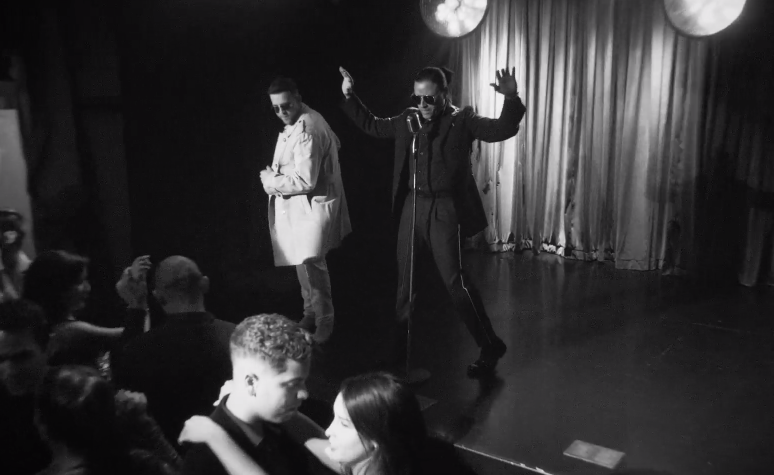 “…they’ve concocted a sultry, trap-laced bachata” - BillboardMAY 8, 2018 – Latin-American recording artist Messiah has teamed up with legendary Merengue singer, and Latin Grammy Award-winning artist, Elvis Crespo on the video for “Salvaje,” released today via Billboard. The video, directed by Michael Garcia, shows the duo crooning for an intimate crowd at an underground Latin club. Click here to watch.Messiah, who was featured on the Latin Trap Remix of Cardi B’s mega-hit “Bodak Yellow,” is at the forefront of the Latin Trap wave that dominated in 2017 and expected to grow even bigger this year. Alongside peers like Bad Bunny, Messiah has long been recognized as the “King of Latin Trap” in the Latin and American markets. Recently signed to Latium Entertainment via a joint venture with Atlantic Records, Messiah represents a new millennial artist whose career grew through the music industry’s digital boom and crossed-over in sound for a global impact. Messiah, along with Kap G, showcase their ability to infuse both English and Spanish trap verses into a hit song.Messiah recently released “Pum Pum,” a mixture Reggaeton and Hip-Hop that features Kap G and Play N Skillz. “Pum Pum” is available now at all DSPs and digital streaming services. Download/stream here: https://Atlantic.lnk.to/PumPumPR KEEP UP WITH MESSIAHInstagram – @Messiahgram  Twitter – @Messiah_MCS  Youtube - @MessiahElArtista PRESS CONTACT:Corey Brewercorey.brewer@atlanticrecords.com 